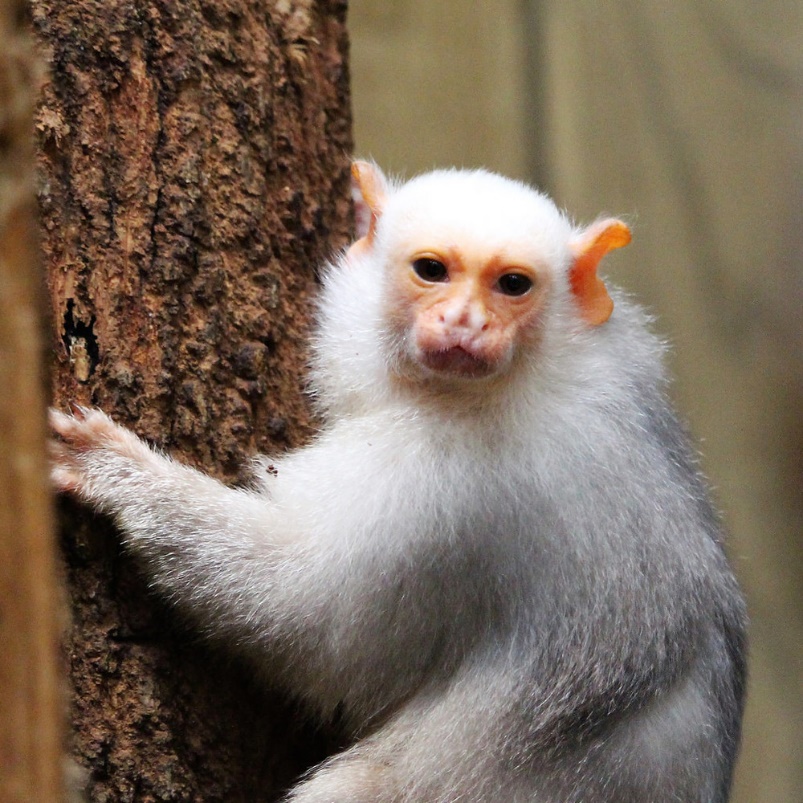 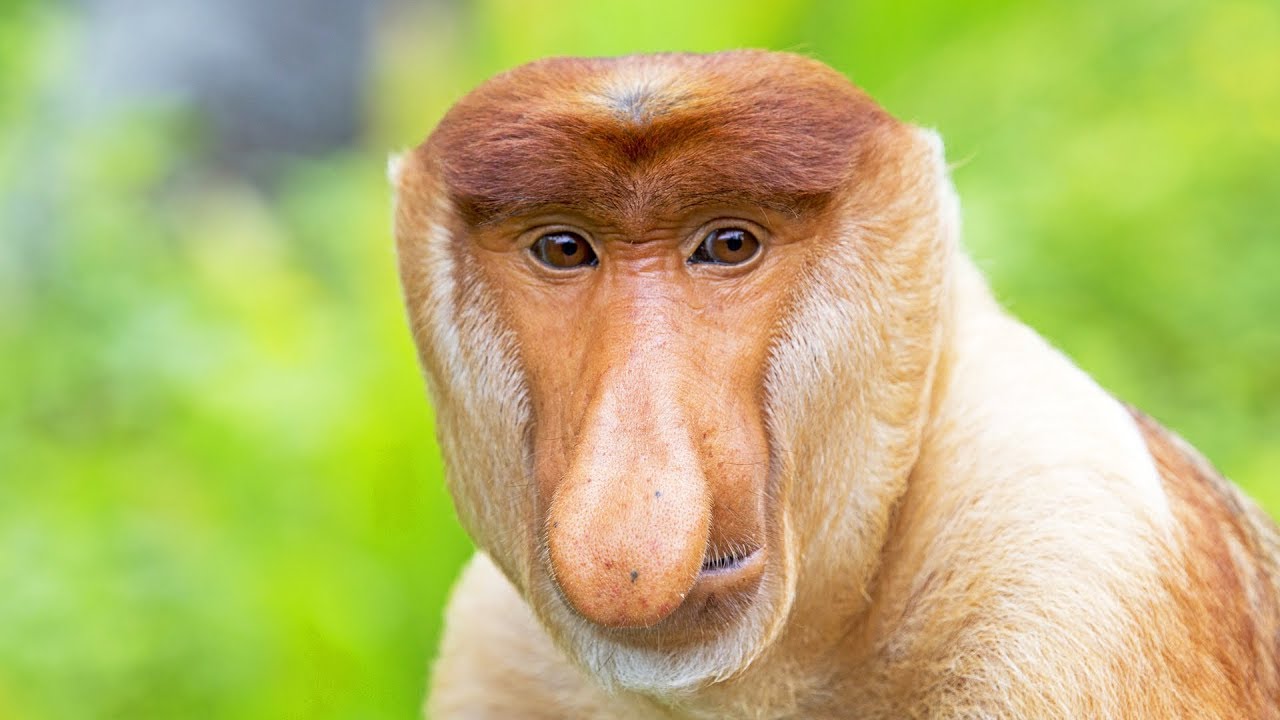 ouistitinasique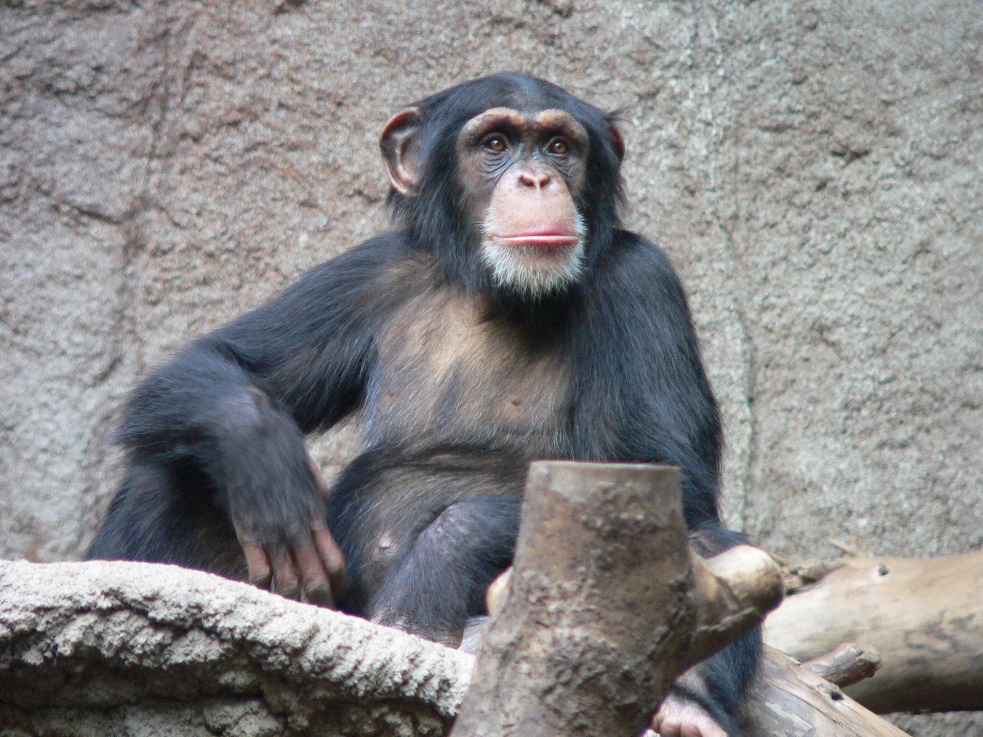 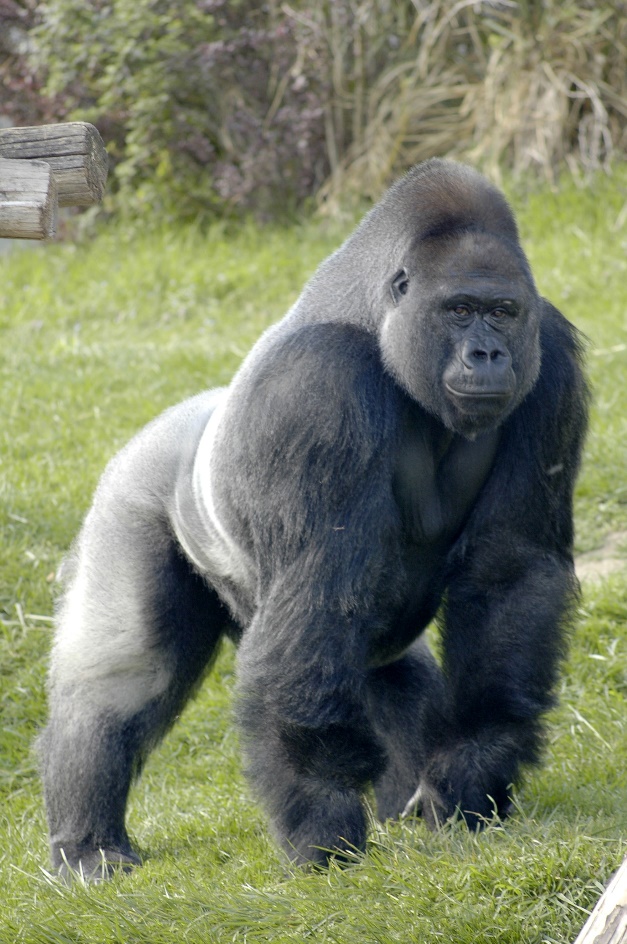 chimpanzégorille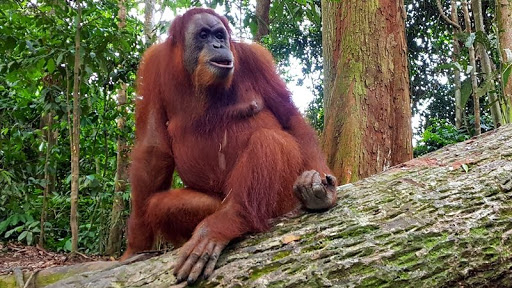 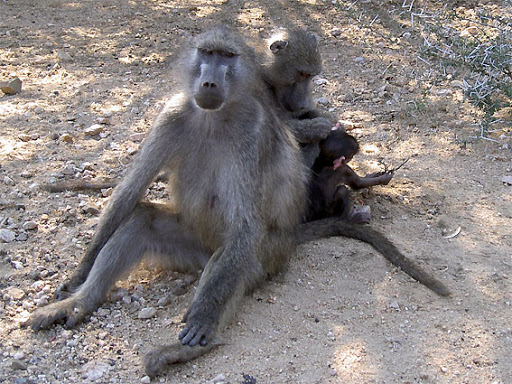 orang-outanbabouin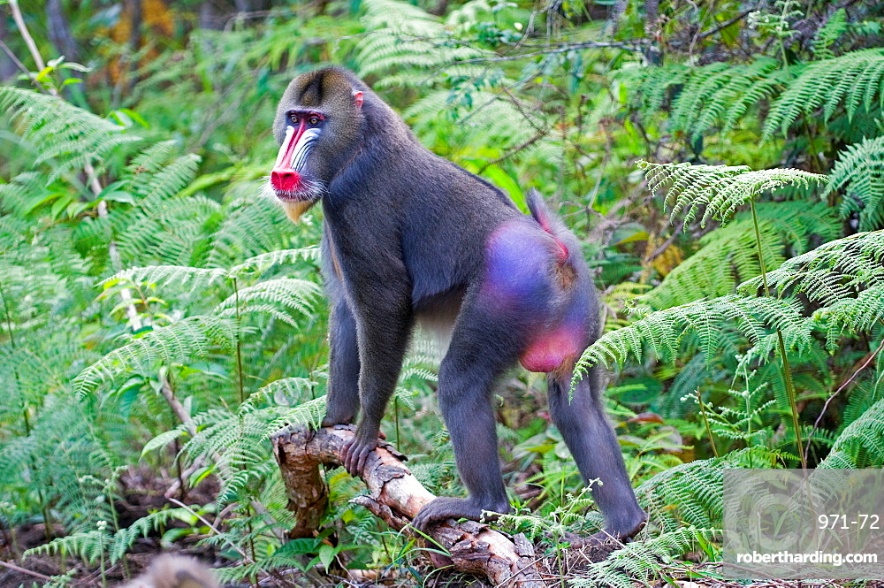 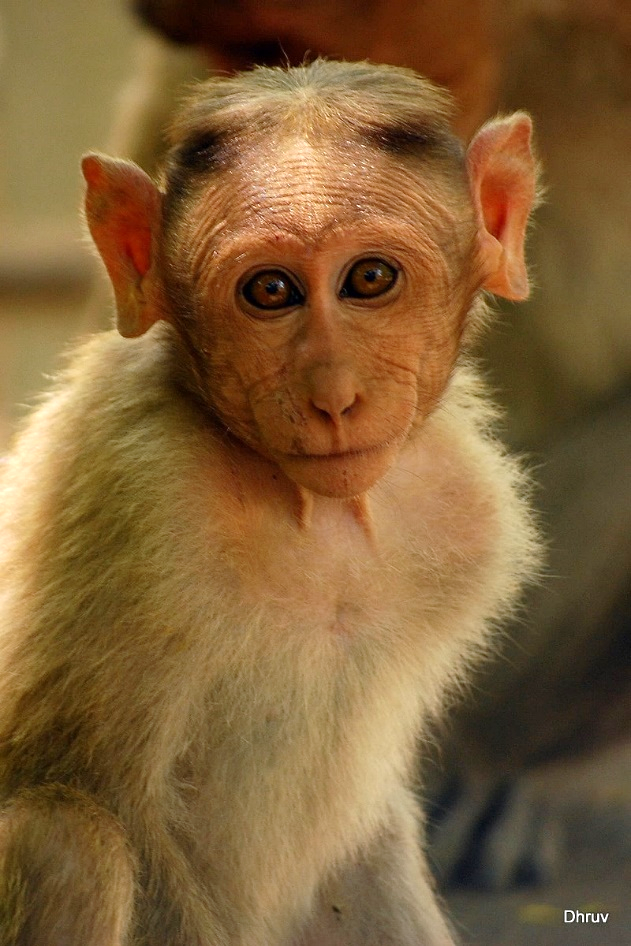 mandrillmacaque à bonnet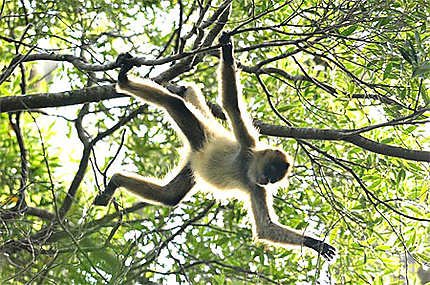 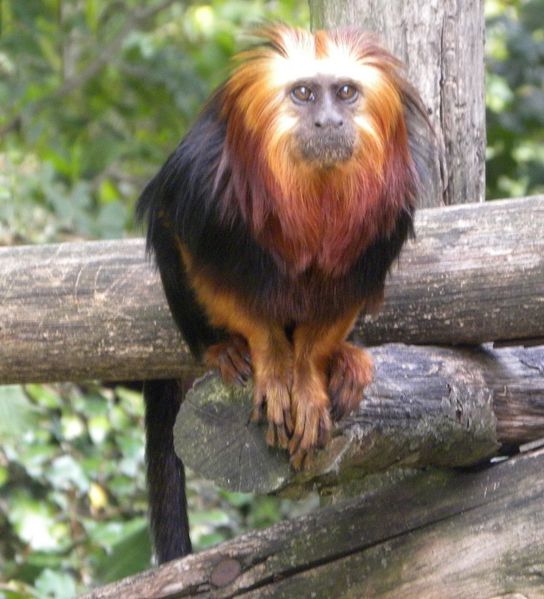 singe araignéetamarin lion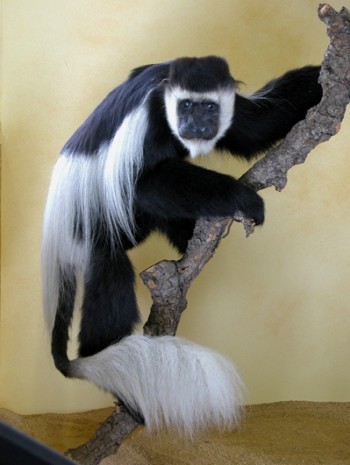 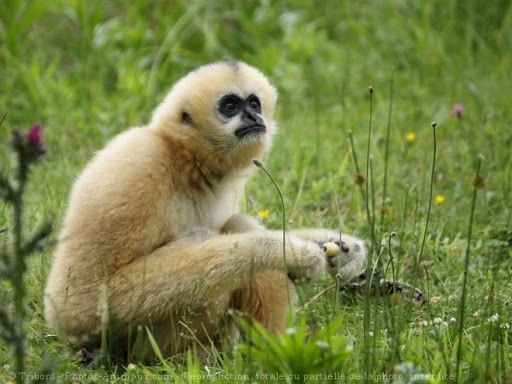 colobegibbon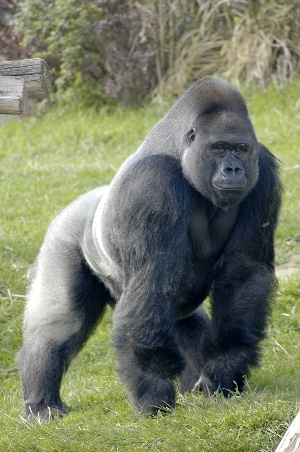 les singes